EmentaInstrumentação e arranjo no universo da música popular, especialmente com relação à escrita para sopros em 3, 4, 5 e 6 partes. Apreciação de obras musicais referentes aos elementos estudados.ObjetivosTornar o estudante apto a arranjar para banda base e pequeno conjunto de sopros, utilizando principalmente técnicas de harmonização em bloco e spread, bem como princípios de contraponto e técnica livre.  ConteúdosRevisão e orientaçõesQuestões sobre arranjo de base, tradição escrita e tradição oral, direção musical, etc.Cifras, melodia cifrada (lead sheet), forma, chorus.Série harmônica.A importância da articulação e da dinâmica.A importância de um bom material escrito e da direção pessoal.Projeto do semestre: arranjos para banda base com naipe de sopros e solistas.Instrumentação: sopros IFlautas, clarinetas, saxofones, trompetes e trombonesTécnicas de harmonização em bloco IRelações escala-acorde.Análise melódica: notas de acorde, notas melódicas e "tensões".Harmonização de notas melódicas e tensões.Técnicas básicas de harmonização a 2, 3, 4 e 5 vozes: vozes fechadas, drops (2, 3, 2+4), dobramento do lead, spread.5 vozes sem dobramentos.Procedimentos e oficinas de arranjo / audições comentadas (ao longo de todo o semestre)Base e instrumento solista: flautaBase e instrumento solista: saxofoneBase e instrumentos solistas: 2 saxofonesBase e instrumentos solistas: sax + trompeteBase e instrumentos solistas: sax + trompete + tromboneBase e naipe de sopros          Base, voz e naipe de soprosMetodologiaO curso contará com aulas expositivas e audições comentadas. Exercícios das técnicas apresentadas. A parte prática se dará também com a leitura e interpretação dos arranjos elaborados durante o curso.AvaliaçãoTrabalhos do semestre (arranjos de base para canções e trechos de canções), avaliados no processo ao longo do semestre, e como trabalhos finalizados ao final do semestre.Bibliografia[1] Adler, Samuel. The Study of Orchestration – 2a ed. New York: Norton, 1989.[2] Almada, Carlos. Arranjo. Campinas: Unicamp, 2000.[3] Dobbins, Bill. Jazz Arranging and Composing - A Linear Approach. Advance Music, 1986.[4] Guest, Ian. Arranjo (3 vols.). Rio de Janeiro: Lumiar.[5] Pease, Ted e Pullig, Ken. Modern Jazz Voicings. Boston: Berklee Press, 1996.UNIVERSIDADE FEDERAL DA BAHIAEscola de Música Departamento de MúsicaPROGRAMA DE COMPONENTECURRICULARCÓDIGONOMEMUSA03ARRANJO PARA MÚSICA POPULAR IICARGA HORÁRIACARGA HORÁRIACARGA HORÁRIACARGA HORÁRIAMÓDULOMÓDULOMÓDULOCURSO(S)ANO VIGENTE TPETOTALTPEGraduação20163417051Graduação2016Programa de componente curricular proposto na reunião do Departamento, em 12/08/2016Pedro Ribeiro Kroger JuniorChefe do Departamento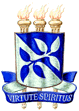 